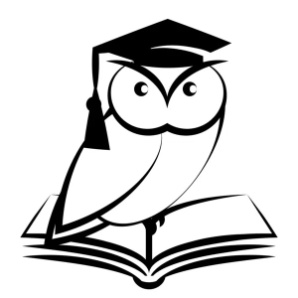 Prawa i obowiązki czytelnikaZ księgozbioru biblioteki mogą  korzystać bezpłatnie uczniowie, nauczyciele, pracownicy szkoły oraz rodzice uczniów.Korzystający z biblioteki zobowiązani są do dbałości o wypożyczone książki i materiały.Książki wolno wypożyczać jedynie na swoje nazwisko.Jednorazowo można wypożyczyć 2 książki na okres jednego miesiąca.Wypożyczone materiały należy chronić przed zniszczeniem bądź zagubieniem.Czytelnik przed wypożyczeniem powinien zwrócić uwagę na stan książek i zauważone zniszczenia zgłosić nauczycielowi - bibliotekarzowi.                                               Czytelnik, który zniszczy lub zagubi książkę lub inne materiały biblioteczne musi odkupić takie same lub inne, podobne, wskazane przez nauczyciela - bibliotekarza książki bądź inne dokumenty piśmiennicze.Z księgozbioru podręcznego można korzystać wyłącznie w bibliotece.Uczeń, który w terminie nie oddał wypożyczonej książki nie może korzystać z księgozbioru podręcznego.Wypożyczone książki i inne dokumenty muszą być zwrócone do biblioteki przed końcem roku szkolnego.W przypadku zmiany szkoły lub jej ukończenia czytelnik zobowiązany jest przed odejściem rozliczyć się z biblioteką (podpisanie obiegówki, potwierdzającej zwrot wypożyczonych książek).W bibliotece należy zachowywać się kulturalnie, nie wolno używać wulgaryzmów, należy zachować ciszę.